Theme-  As this theme is quite broad, we would like the children to take ownership and go with whatever they would like to learb about. Here are some suggested activities for them.https://www.youtube.com/watch?v=lO_B7CT_-Cs-  Man on The Moon- Bob looks after the Moon. Write a diary entry about Bob, Character description or instructions on how to look after the moon, fact file about the moon.Fact file about the planets. (see attached sheet)How to Catch a Star- children to write about how they would catch a Star.Make a rocket out of junk modelling.Write about what you would take to the moon.Create an alien and write a description or story. (Don’t forget to give them a name!)Create a dance to ‘Reach for the stars’ by S Club.Famous astronauts- create a diary about Tim Peake.Hot and cold experiment (see attached sheet)EYFS/YEAR 1- WEEK 7- SpaceMondayPhonicsEYFSYEAR 1MathsChildren to go and collect and certain amount of objects. Children to count the objects first. Then subtract a certain amount and say how many is left.Year 1 to record them in a number sentence.TuesdayPhonicsEYFSYEAR 1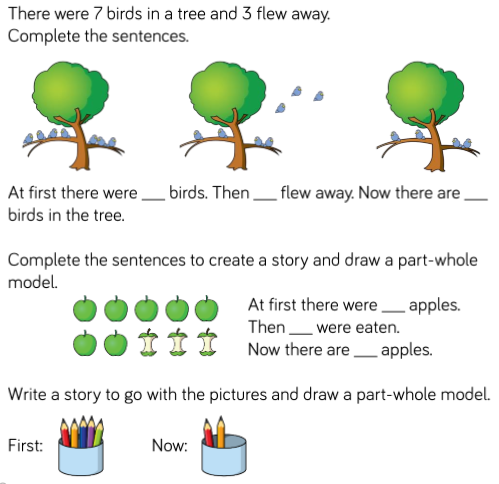 MathsCreate some subtraction stories with your child. Here are some examples.Year 1s could write these themselves.WednesdayPhonicsEYFSYEAR 1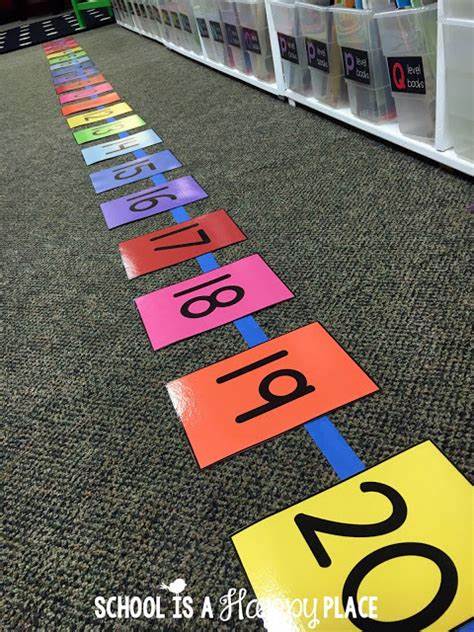 MathsCreate a giant number track. Get children to count up to a number then walk back like they are taking away. Year 1 children could record with chalk on a piece of paper. You could pretend you are a rocket to link it to Space.ThursdayPhonicsEYFSYEAR 1MathsPlay the rocket maths subtraction game. Year 1 have some challenge cards too.FridayPhonicsPhonics playhttps://new.phonicsplay.co.uk/resourcesMathsSuggested gameshttps://www.ictgames.com/mobilePage/numberL/- drag it to any number and jump back.https://www.ictgames.com/mobilePage/bottleTakeAway/index.htmlWellbeing Theme – Week 7   04.05.20Wellbeing Theme – Week 7   04.05.20Wellbeing Theme – Week 7   04.05.20Wellbeing Theme – Week 7   04.05.20Wellbeing Theme – Week 7   04.05.20MondayTuesdayWednesdayThursdayFriday9-9.30MovementThe Body Coach – Youtube on the dayMovementhttps://www.youtube.com/user/CosmicKidsYogaCosmic Yoga(YouTube)MovementBBC Move it Dance Programmehttps://www.bbc.co.uk/programmes/b03g64pk/episodes/playerMovement Go outside for a walk.MovementThe Body Coach – Youtube on the day9.30-10Phonics PhonicsPhonicsPhonicsPhonics10-10.30ReadingYounger readers can read or share a text with someone. Can they write or draw what they read about? Can they answer questions about the text?https://www.oxfordowl.co.uk/for-home/find-a-book/library-page/username- SJGreadingpassword- SJGreadingReadingYounger readers can read or share a text with someone. Can they write or draw what they read about? Can they answer questions about the text?https://www.oxfordowl.co.uk/for-home/find-a-book/library-page/username- SJGreadingpassword- SJGreadingReadingYounger readers can read or share a text with someone. Can they write or draw what they read about? Can they answer questions about the text?https://www.oxfordowl.co.uk/for-home/find-a-book/library-page/username- SJGreadingpassword- SJGreadingReadingYounger readers can read or share a text with someone. Can they write or draw what they read about? Can they answer questions about the text?https://www.oxfordowl.co.uk/for-home/find-a-book/library-page/username- SJGreadingpassword- SJGreadingReadingYounger readers can read or share a text with someone. Can they write or draw what they read about? Can they answer questions about the text?https://www.oxfordowl.co.uk/for-home/find-a-book/library-page/username- SJGreadingpassword- SJGreading11-11.15BreakBreakBreakBreakBreak11.15-12.15MathsNumber gym http://www.numbergym.co.uk/Appropriate calculation activity linked to year group e.g. add and subtract See EYFS and Year 1 daily sheet.MathsPurple Mashhttps://www.purplemash.com/login/Shape focus – recap names of shapes. Creating your own Colour Monster shape picture.See EYFS and Year 1 daily sheet.MathsNumber gymhttp://www.numbergym.co.uk/Appropriate calculation activity linked to year group. EYFS/Yr1 looking at number bonds/numbers to 10See EYFS and Year 1 daily sheet.MathsPurple Mashhttps://www.purplemash.com/login/See EYFS and Year 1 daily sheet.MathsNumber gymhttp://www.numbergym.co.uk/ Calculation focus – addition and subtraction See EYFS and Year 1 daily sheet.12.15-1.15LunchLunchLunchLunchLunch1.15-2.50Theme WorkSee daily planTheme WorkSee daily planTheme WorkSee daily planTheme WorkSee daily planTheme WorkSee daily plan2.50-3.15Reflecting Roxy 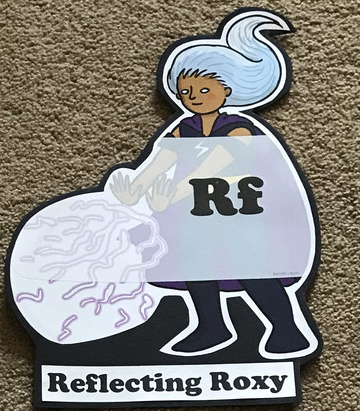 What have you learnt today and how could you have improved any of your work?STORY TIMEMaking Links Molly 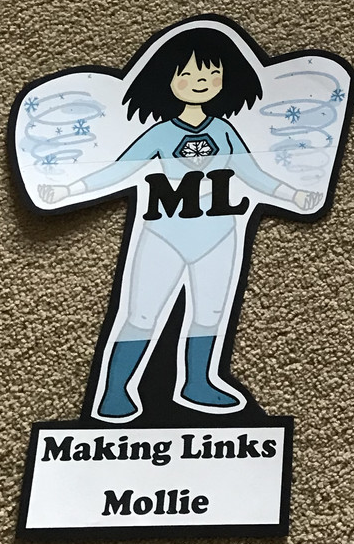 Can you use any learning that you have done today, in other parts of your life?STORY TIMEResilience Rex 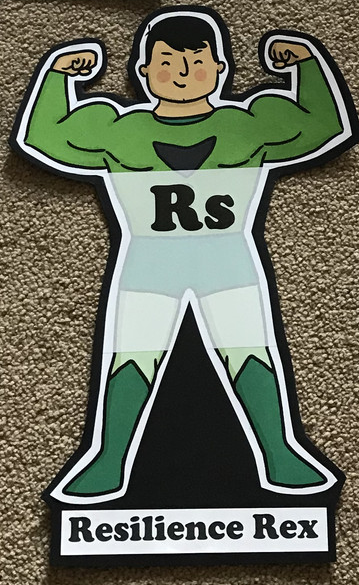 Have you found anything challenging today? How did  you overcome the challenges?STORY TIMECollaborating Carlos 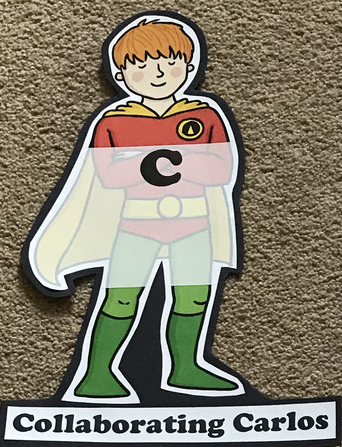 Did you work alone today or with someone else? How did that go?STORY TIMEMotivating Melinda 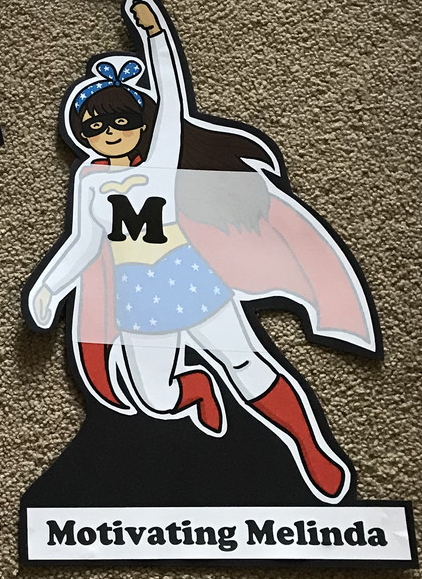 Have you encouraged someone else today? How did you motivate yourself today?STORY TIME